Метаданные показателя ЦУР(Гармонизированный шаблон метаданных - версия формата 1.0)Информация о показателе 0.a. ЦельЦель 11: Обеспечение открытости, безопасности, жизнестойкости и экологической устойчивости городов и населенных пунктов0.b. Задача11.1.  К 2030 году обеспечить для всех доступ к нормальным жилищным условиям, безопасному и приемлемому в ценовом отношении жилью и основным услугам и благоустроить трущобы.0.с. ПоказательПоказатель 11.1.1. Доля городского населения, проживающего в трущобах, неформальных поселениях или в неудовлетворительных жилищных условиях0.d. Ряд0.e. Обновление данных 2021-12-20 0.f. Связанные показатели Прямая связь 1.1.1 Уровень бедности; 1.1.2 Уровень бедности по стране; 6.1.1 Доступ к улучшенной воде; 6.2.1 Доступ к улучшенным санитарным условиям; 7.1.1 Доступ к электричеству; 8.3.1 Неформальная занятость; 8.5.2 Уровень безработицы8.6.1 Безработица среди молодежи; 10.2.1 Население с доходом ниже медианного уровня; 10.1.1 Темпы роста беднейших 40%; 11.2.1 Покрытие остановок общественного транспорта; 11.5.1 Население, затронутое опасными событиями; 11.6.1 Сбор твердых отходов; 11.7.1 Доступ к открытым общественным местам; 11.7.2 Безопасность женщин в общественных местах; 16.1.1 Уровень убийств; 16.1.3 Население, подвергшееся насилию.0.g. Международные организации, ответственные за глобальный мониторингПрограмма Организации Объединенных Наций по населенным пунктам (ООН-Хабитат)1. Данные представлены 1.a. ОрганизацияПрограмма Организации Объединенных Наций по населенным пунктам (ООН-Хабитат)2. Определения, концепции и классификации2.a. Определения и концепции Определение:Характер жилищного сектора с его институтами, законами и правилами затрагивает все аспекты экономики страны и взаимодействует практически со всеми секторами социального развития. Люди, живущие в адекватных домах, имеют лучшее здоровье, более высокие шансы улучшить свой человеческий капитал и воспользоваться возможностями, доступными в городских условиях. В то же время хорошо работающий жилищный сектор выступает в качестве «мультипликатора развития», принося пользу дополнительным отраслям, способствуя экономическому развитию, созданию рабочих мест, предоставлению услуг и общему сокращению бедности. В целом, на каждое рабочее место в жилищном строительстве обычно создается 1,5-2 дополнительных рабочих места в производстве строительных материалов и других отраслях производства. Вклад жилищных условий в процветание городов также очевиден. Инициатива ООН-Хабитат по обеспечению процветания городов показывает, что неудовлетворительные жилищные условия оказывают негативное влияние на ряд других аспектов процветания городов. В городских условиях с жилищными условиями ниже среднего наблюдается более низкий уровень справедливости и инклюзивности, меньше возможностей для обеспечения безопасности и средств к существованию в городах, а также там пренебрегают предоставлением мест общественного пространства.Таким образом, неудовлетворительных жилищные условия остаются глобальной проблемой устойчивого развития городов, но также являются и возможностью для развития. В то же время тематика «достаточного жилья» и особенно термин «трущобы» зачастую сильно политизированы. Более подробные определения этих терминов позволили бы и поддерживали более активные и взвешенные дебаты, более активное участие всех основных заинтересованных сторон и разработку конкретных рекомендаций для применения в каждом контексте и месте. Существует ряд взаимосвязанных терминов, с которыми необходимо разобраться при рассмотрении показателя для задачи 11.1 ЦУР. К ним относятся неудовлетворительные жилищные условия и доступность жилья, неформальные поселения и трущобы.Доступность жильяОдной из самых сложных проблем урбанизации во всем мире является обеспечение людей адекватным жильем, которое они могут себе позволить. Результаты Глобальной выборки городов ООН показывают, что люди во всех типах городских центров не могут позволить себе владение собственным жильем или даже стоимость аренды жилья. Например, в странах с низким уровнем доходов домохозяйствам необходимо сберегать эквивалент почти восьмикратного годового дохода домохозяйства, чтобы иметь возможность позволить себе стоимость стандартного дома в своем городе. Если они арендуют жилье, домохозяйства должны выделять более 25% своего ежемесячного дохода на арендную плату. Проблема доступности затрагивает как развивающиеся, так и развитые страны. В Латинской Америке высокое отношение цены жилья к доходу и недоступность жилищного финансирования вынуждают домохозяйства прибегать к неформальным решениям без преимуществ планирования и правил техники безопасности. Во многих частях Африки к югу от Сахары менее 10 процентов домохозяйств могут позволить себе ипотечный кредит даже на самый дешевый недавно построенный дом. Фактически, африканские домохозяйства сталкиваются с расходами на жилье на 55% выше по отношению к их ВВП на душу населения, чем в других регионах. Во многих европейских странах семьи, особенно молодежь, несут серьезное бремя расходов и имеют гораздо меньше средств на другие предметы первой необходимости, такие как еда, здоровье, транспорт и одежда. В экстремальных обстоятельствах домохозяйства вынуждены покидать свое жилье из-за неспособности платить. Нынешний миграционный кризис ухудшил жилищные условия в регионе, и эта тенденция, похоже, сохранится в ближайшие несколько лет.Неудовлетворительные жилищные условия, неформальные поселения и трущобыНа сегодняшний день примерно 1,6 миллиарда человек во всем мире живут в неудовлетворительных жилищных условиях, из которых 1 миллиард проживает в трущобах и неформальных поселениях. Это означает, что примерно каждый четвертый горожанин живет в условиях, которые вредят его здоровью, безопасности, благополучию и возможностям. Отсутствие доступа к базовым услугам является общим препятствием в неформальных поселениях и трущобах: во всем мире 2,4 миллиарда человек живут без улучшенных санитарных условий, а 2 миллиарда страдают от нехватки воды. Несмотря на сокращение с 39 до 30 процентов городского населения, проживающего в трущобах в период с 2000 по 2014 год, абсолютные цифры продолжают расти: в настоящее время, по оценкам, четверть городского населения мира живет в трущобах, т.е. до 792 миллионов по состоянию на 2000 год. Домохозяйства, возглавляемые молодыми женщинами и детьми, зачастую наиболее уязвимы из-за неудовлетворительных жилищных условий. Бездомность также становится все более серьезной проблемой, и, по оценкам, более 100 миллионов человек во всем мире являются бездомными.Трущобы представляют собой одну из самых крайних форм лишения и отчуждения и остаются важнейшим фактором сохранения нищеты и отчуждения в мире, что действительно является препятствием для устойчивой и инклюзивной урбанизации. Исследования показывают, что другие формы городской бедности в форме неформальных поселений все чаще становятся общемировым явлением, встречающимся также в развитых странах. В то же время не все люди, существующих в неудовлетворительных жилищных условиях, живут в трущобах, но, тем не менее, они живут в очень плохих условиях в среде города, в котором они находятся. Характер этих неудовлетворительных условий жизни должен быть зафиксирован и лучше представлен в глобальных данных, данных по странам и городам, чтобы обеспечить документирование более четкой картины неудовлетворительных жилищных условий. В свете этого предлагаются следующие определения.Основные понятияВ соответствии с Повесткой дня на период до 2030 года необходимо выявить и количественно оценить долю населения, живущего в трущобах, неформальных поселениях и проживающего в неудовлетворительных жилищных условиях, с тем, чтобы обеспечить информационную основу для разработки соответствующей политики и программ для обеспечения доступа для всех к адекватным условиям жилья и благоустройства трущоб.а. Трущобы. В 2002 году ООН-Хабитат, Статистический отдел Организации Объединенных Наций и Альянс городов созвали совещание группы экспертов для согласования рабочего определения трущоб, которое будет использоваться для измерения показателя ЦРТ 7, задачи 7.D. Согласованное определение классифицирует «домохозяйство в трущобах» как домохозяйство, жители которого страдают от одного или нескольких из следующих «домашних лишений»:1. Отсутствие доступа к улучшенному источнику воды,2. Отсутствие доступа к улучшенным санитарно-техническим средствам,3. Отсутствие достаточной жилой площади,4. Недостаточная прочность корпуса и,5. Отсутствие гарантии владения жильем.В более широком смысле термин «житель трущоб» относится к человеку, живущему в домашнем хозяйстве, в котором отсутствуют какие-либо из вышеперечисленных признаков.Эти пять компонентов, все из которых получены из определения достаточного жилья, с тех пор используются для отчетности и отслеживания ЦРТ в качестве первичных или вторичных данных, измеряемых для определения количества обитателей трущоб, проживающих в развивающихся странах. Они также послужили основой для успешного выполнения задачи 7.D ЦРТ. Для каждого компонента эксперты согласились со следующими подопределениями:1) Доступ к улучшенной воде. Считается, что домохозяйство имеет доступ к улучшенной питьевой воде, если члены домохозяйства используют объект, защищенный от внешнего загрязнения, в частности, от загрязнения экскрементами. К улучшенным источникам питьевой воды относятся: водопроводная вода в жилище, на участке или во дворе; общественный водопровод/колонка, обслуживающий не более 5 домохозяйств; защищенный водный источник; сбор дождевой воды; бутилированная вода (если вторичный источник тоже улучшен); буровая/трубчатая скважина; и, защищенный вырытый колодец.2) Доступ к улучшенным санитарным условиям. Считается, что домохозяйство имеет доступ к улучшенным санитарным условиям, если члены домохозяйства имеют доступ к оборудованию с системой удаления экскрементов, которая гигиенично отделяет человеческие отходы от контакта с людьми. Улучшенные сооружения включают: туалеты со смывом/протоком или уборные, соединенные с канализацией, септиком или выгребной ямой; вентилируемая улучшенная выгребная яма; уборная с выгребной ямой с плитой или платформой, полностью закрывающей выгребную яму; и компостирующие туалеты/уборные.3) Достаточная жилая площадь/перенаселенность – Жилая единица обеспечивает достаточную жилую площадь для членов домохозяйства, если не более трех человек проживают в одной и той же жилой комнате. Были предложены дополнительные показатели перенаселенности: показатели на уровне площади, такие как средний показатель жилой площади на человека или количество домохозяйств на единицу площади. Кроме того, могут оказаться полезными показатели на уровне жилищной единицы, такие как количество человек на койку или количество детей в возрасте до пяти лет в комнате. Однако было показано, что количество человек на комнату коррелирует с неблагоприятными рисками для здоровья и чаще всего собирается посредством обследования домохозяйств. ООН-Хабитат считает, что определение в его нынешнем виде не отражает практического опыта переполненности, и, как отмечается ниже, предлагает альтернативу.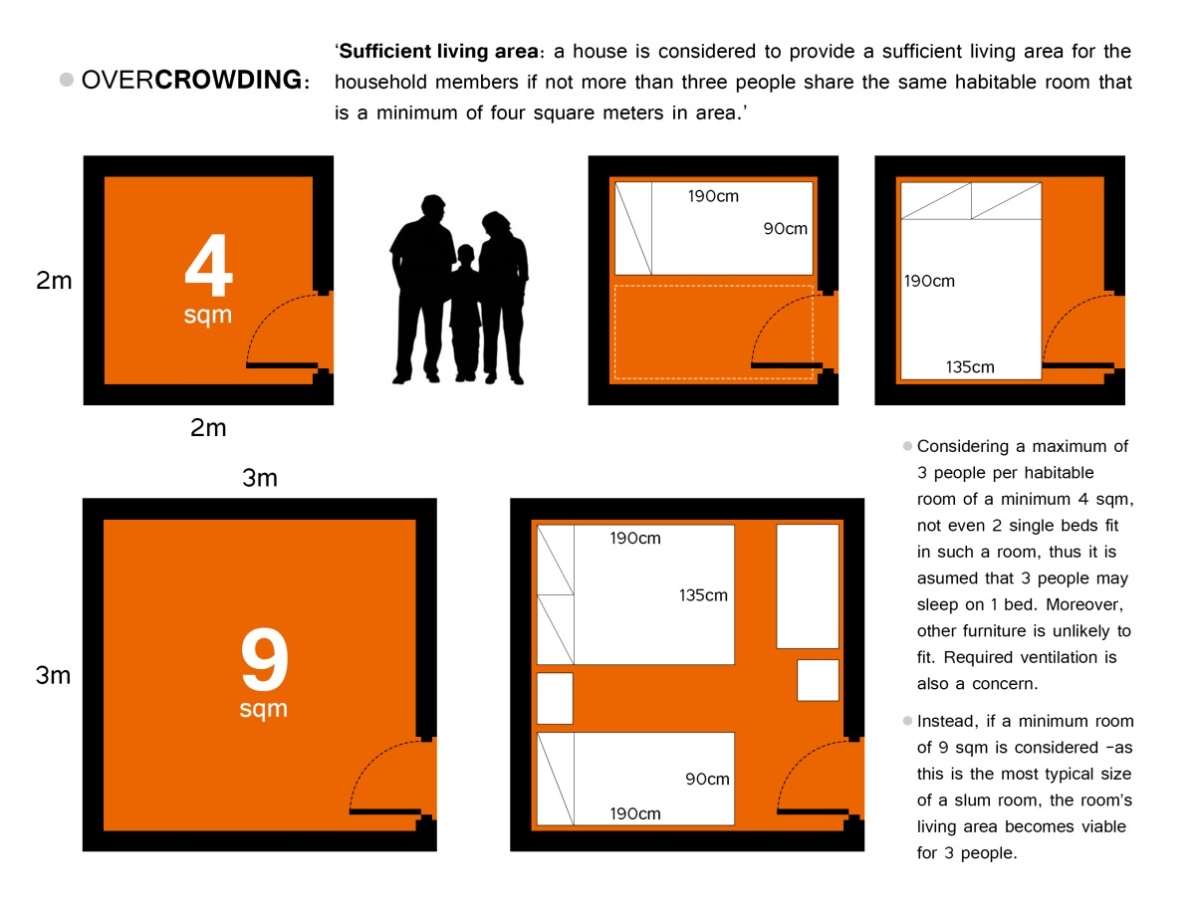 Рисунок 1- Пример перенаселенности4) Качество/долговечность жилья. Дом считается «долговечным», если он построен в безопасном месте и имеет постоянную и адекватную конструкцию, способную защитить его жителей от экстремальных климатических условий, таких как дождь, жара, холод и влажность. Для определения конструктивного качества/долговечности жилищ используются следующие критерии: долговечность конструкции (строительный материал для стен, крыши и пола; соответствие строительным нормам; жилище не находится в ветхом состоянии; жилище не нуждается в ремонте/капитальном ремонте); и расположение дома (опасное место; жилье не расположено на местах захоронения ядовитых отходов или рядом с ними; жилье не находится в пойме; жилье не находится на крутом склоне; жилье не находится на опасной полосе отвода: железной дороге, автомагистрали, аэропорте, линии электропередач).5) Гарантия владения – это право всех лиц и групп на эффективную защиту государства от принудительных выселений. Гарантия владения понимается как совокупность отношений в отношении жилья и земли, установленных на основе статутного или обычного права, неформальных или смешанных договоренностей, которые позволяют человеку жить в своем доме в безопасности, мире и достоинстве (A/HRC/25/ 54). Независимо от вида владения, все лица с гарантиями проживания имеют правовой статус против произвольного незаконного выселения, преследований и других угроз. Люди имеют гарантированное владение недвижимостью, когда: имеется свидетельство документации, которое может использоваться в качестве подтверждения статуса гарантированного владения; и существует либо де-факто, либо есть предполагаемая защита от принудительных выселений. Важный прогресс был достигнут в интеграции измерения этого компонента в расчет людей, живущих в трущобах.Неформальные поселенияб. Неформальные поселения. Неофициальные поселения обычно рассматриваются как синоним трущоб, при этом особое внимание уделяется формальному статусу земли, структуры и услуг. Согласно выпускному документу № 22 Habitat III, они определяются тремя основными критериями, которые уже включены в определение трущоб.Эти критерии следующие:1. Жители не имеют гарантий владения землей или жильем, в которых они проживают, причем условия варьируются от сквоттинга до неформального арендного жилья,2. В районах обычно отсутствуют или отрезаны официальные базовые услуги и городская инфраструктура, и3. Жилье может не соответствовать действующим нормам планировки и строительства, часто находится в географически и экологически опасных районах, может не иметь муниципального разрешения.Неформальные поселения могут быть заселены городскими жителями всех уровней доходов, состоятельными и малоимущими.Неудовлетворительные жилищные условияв. Неудовлетворительные жилищные условия. Статья 25 Всеобщей декларации прав человека включает жилье как один из компонентов права на достаточный уровень жизни для всех. Замечания общего порядка № 4 Комитета ООН по экономическим, социальным и культурным правам (1991 г.) о праве на достаточное жилище и № 7 (1997 г.) о принудительном выселении подчеркивают, что право на достаточное жилище следует рассматривать как право жить где-то в условиях безопасности, мира и достоинства. Чтобы жилье было адекватным, оно должно иметь более четырех стен и крышу и, как минимум, соответствовать следующим критериям:1. Юридическая безопасность проживания, гарантирующая правовую защиту от принудительных выселений, преследований и других угроз;2. Наличие услуг, материалов, объектов и инфраструктуры, включая безопасную питьевую воду, надлежащие санитарные условия, энергию для приготовления пищи, отопления, освещения, хранения продуктов или удаления мусора;3. Доступность по цене, жилье не считается адекватным, если его стоимость ставит под угрозу осуществление жильцами других прав человека;4. Пригодность жилища, жилище не является пригодным, если оно не гарантирует физической безопасности или не обеспечивает достаточного пространства, а также защиты от холода, сырости, жары, дождя, ветра, других угроз здоровью и структурных опасностей;5. Доступность, жилье не является адекватным, если не принимаются во внимание особые потребности обездоленных и маргинализированных групп (таких как бедные, люди, сталкивающиеся с дискриминацией, лица с ограниченными возможностями, жертвы стихийных бедствий);6. Местоположение, жилье не является адекватным, если оно отрезано от возможностей трудоустройства, медицинских услуг, школ, детских садов и других социальных объектов, или если оно находится в опасных или загрязненных местах или в непосредственной близости от источников загрязнения; а также7. Культурная адекватность, жилище не является адекватным, если оно не уважает и не принимает во внимание выражение культурной самобытности и образа жизни.2.b. Единица измеренияДоля (процент)2.c. Классификации3. Тип источника данных и метод сбора данных3.a. Источники данныхДанные по компонентам показателя трущоб/неформальных поселений могут быть рассчитаны на основе переписи населения и национальных обследований домохозяйств, включая DHS и MICS. Данные по компоненту неудовлетворительные жилищные условия можно рассчитать с помощью обследований доходов и домохозяйств, которые фиксируют расходы на жилье. Согласно всем согласованным целям и задачам Повестки дня на период до 2030 года, для измерения достижения этого показателя потребуется мобилизация средств, необходимых для их эффективного мониторинга, что требует активизации партнерских отношений с участием всех стран, всех заинтересованных сторон и сообществ. Что касается первичной отчетности, важную роль в формировании первичных данных будут играть национальные поставщики данных (особенно статистические агентства), которые будут генерировать первичные данные с помощью переписей и обследований. Региональные и глобальные оценки будут получены на основе национальных данных с соответствующей дезагрегацией. Будут разработаны и согласованы с местными и международными заинтересованными сторонами специализированные инструменты. Обеспечение качества использования инструментов, анализа и отчетности будет развернуто на региональном и глобальном уровнях, чтобы обеспечить единообразие стандартов и повсеместное применение определений.3.b. Метод сбора данныхРасчет этого показателя в основном основан на анализе существующих источников данных, включая переписи населения и жилого фонда и обследования домохозяйств, которые содержат информацию обо всех пяти компонентах трущоб: улучшенное водоснабжение, улучшенные санитарные условия, прочное жилье, достаточная жилая площадь и гарантированное владение. Обследования домохозяйств, репрезентативные на национальном уровне, которые обычно собирают информацию о воде, санитарии и жилищных условиях, включают обследования неравенства в городах (UIS), кластерные обследования по многим показателям (MICS), демографические обследования состояния здоровья (DHS), обследования состояния здоровья в мире (WHS), уровень жизни и Измерительные опросы (LSMS), Анкеты основных показателей благосостояния (CWIQ) и другие соответствующие опросы. Обследования домохозяйств на национальном уровне обычно проводятся каждые 3-5 лет в большинстве развивающихся стран, тогда как переписи обычно проводятся каждые 10 лет. На глобальном уровне данные будут собираться и компилироваться для международного использования и сравнения ООН-Хабитат и другими партнерами.3.c. Календарь сбора данныхВсе основные обследования и процесс сбора данных переписи будут по-прежнему включать аспекты/компоненты, необходимые для отчетности по этому показателю. Мониторинг этого показателя будет повторяться с регулярными интервалами в 3-5 лет, что позволит создать 3 пятилетних отчетных периода до 2030 года. ООН-Хабитат разработала простой шаблон отчетности для сбора данных из стран (https://data. unhabitat.org/pages/guidance). Ожидается, что шаблон, который ежегодно рассылается странам, будет использоваться до 2030 года, но могут быть внесены небольшие изменения по мере поступления данных по большему количеству аспектов.3.d. Календарь выпуска данныхНесмотря на то, что за странами ведется постоянное последующее наблюдение, а сбор источников данных происходит на ежегодной основе, изменения в тенденциях в отдельных странах, вероятно, будут происходить в течение примерно 3–5 лет, поэтому для всестороннего анализа всех данных будет применяться трехлетний период, при этом обновления будут производиться на основе наличия новых данных.3.e. Поставщики данныхЭтот показатель во многом был успешным благодаря сотрудничеству между несколькими организациями и учреждениями, включая ООН-Хабитат, ЮНЕП, Альянс городов, Международную организацию жителей трущоб и Всемирный банк. Есть несколько других экспертов, которые также внесли свой вклад в разработку концепций, обоснования и определений, а также метаданных, а также будут поддерживать измерение, отчетность и политический диалог на страновом уровне на основе показателей.Национальные статистические управления будут играть важную роль в процессе мониторинга и отчетности посредством переписей и обследований. Окончательную компиляцию и отчетность на глобальном уровне будет возглавлять и направлять ООН-Хабитат при поддержке отдельных партнеров.3.f. Составители данныхООН-Хабитат3.g. Институциональный мандатПрограмма Организации Объединенных Наций по населенным пунктам (ООН-Хабитат) является специализированным учреждением Организации Объединенных Наций по вопросам устойчивой урбанизации и населенных пунктов. Мандат вытекает из приоритетов, установленных в соответствующих резолюциях и решениях Генеральной Ассамблеи, включая резолюцию 3327 (XXIX) Генеральной Ассамблеи, в соответствии с которой Генеральная Ассамблея учредила Фонд Организации Объединенных Наций для Хабитат и населенных пунктов, и резолюцию 32/162, в соответствии с которой Ассамблея учредила Центр Организации Объединенных Наций по населенным пунктам (Хабитат). В 2001 году своей резолюцией 56/206 Генеральная Ассамблея преобразовала Хабитат в секретариат Программы Организации Объединенных Наций по населенным пунктам (ООН-Хабитат) с мандатом на координацию деятельности в области населенных пунктов в рамках системы Организации Объединенных Наций. Таким образом, ООН-Хабитат была назначена общим координатором ЦУР 11 и, в частности, куратором 9 из 14 показателей в рамках ЦУР 11, включая показатель 11.1.1. ООН-Хабитат также поддерживает мониторинг и отчетность по 4 конкретным городским показателям в рамках других целей.4. Иные методологические соображения4.a. ОбоснованиеКак видно из таблицы 1, большинство критериев определения трущоб, неформальных поселений и неудовлетворительных жилищных условий частично совпадают. Три критерия неформальных поселений в основном отражены в определении трущоб, которое поддерживает их сочетание (трущобы/неформальные поселения). Таким образом, оба аспекта трущоб и неформальных поселений объединены в один компонент показателя, что обеспечивает некоторую преемственность с тем, что было отражено в ЦРТ 7. На более позднем этапе будет разработан сводный индекс, который будет включать все показатели (объединение трущоб/неформальных поселений и неудовлетворительные жилищные условия) и представит одну оценку.Вторая составляющая показателя – неудовлетворительные жилищные условия. Из семи критериев надлежащего жилья три, которые не охватываются трущобами/неформальными поселениями, — это ценовая приемлемость, доступность и культурная адекватность. Тем не менее, критерий ценовой приемлемости является наиболее важным и более легким для измерения.В связи с этим ценовая приемлемость является не только ключевым критерием достаточности жилья, но и подходящим средством измерения неудовлетворительных жилищных условий более всеобъемлющим образом, поскольку она остается глобальной проблемой в разных странах и с разными уровнями доходов, оказывая сильное негативное воздействие на показатель неравенства в городах. Основополагающий принцип заключается в том, что финансовые расходы домашних хозяйств, связанные с жильем, не должны угрожать или ставить под угрозу достижение и удовлетворение других основных потребностей, таких как питание, образование, доступ к медицинскому обслуживанию, транспорту и т. д. На основе существующего метода и данных. В рамках Программы городских показателей ООН-Хабитат (1996–2006 гг.) недоступность в настоящее время измеряется как чистые ежемесячные расходы на стоимость жилья, превышающие 30% от общего ежемесячного дохода домохозяйства. В Таблице 2 приводится предлагаемое определение трущоб/неформальных поселений и неудовлетворительных жилищных условий, а также соответствующие измерения.Таблица 2 – Критерии определения и измерения трущоб, неформальных поселений и неудовлетворительных жилищных условий4.b. Комментарии и ограниченияКак и в случае со всеми показателями существуют некоторые потенциальные проблемы и ограничения. Некоторые из них описаны ниже.• Трудности с универсальным согласованием некоторых определений и характеристик применительно к ухудшению жилищных условий, часто из-за политических или экономических соображений.• Отсутствие соответствующих инструментов на национальном и городском уровнях для измерения всех компонентов, требуемых показателем 11.1.1, что иногда приводит к недооценке ветхого жилья.• Сложная взаимосвязь между гарантиями владения землей и собственностью делает этот аспект сложным, но жизненно важным для включения в различные обследования и, таким образом, для измерения и мониторинга.• Показатель 11.1.1 не охватывает бездомность.• Многие страны все еще имеют ограниченные возможности для сбора, управления и анализа данных, их обновления и мониторинга. Это ключ к обеспечению согласованности национальных и глобальных данных.4.c. Метод расчета Показатель учитывает два компонента, которые должны быть рассчитаны следующим образом:Процентная доля людей, проживающих в домашних хозяйствах в трущобах/неформальных поселениях (SISH):		Процентная доля людей, живущих в домохозяйствах в неудовлетворительных условиях (IHH):Единицей измерения для всех этих показателей будет %. В настоящее время данные по этому показателю уже представлены почти во всех развивающихся странах в отношении того, что относится к трущобам и неформальным поселениям, а в некоторых странах - в отношении того, что относится к расходам на жилье (для неудовлетворительных условий). Таким образом, показатель 11.1.1 ЦУР будет способствовать представлению информации о более широком спектре неудовлетворительных жилищных условий, затрагивающих домохозяйства во всех странах.4.d. ВалидацияВ рамках процесса проверки ООН-Хабитат разработала шаблон для сбора данных, полученных странами через национальные статистические управления, а также другие государственные учреждения, отвечающие за официальную статистику (https://data.unhabitat.org/pages/guidance). Собранные данные затем проверяются по нескольким критериям, включая используемые источники данных, применение согласованных на международном уровне определений, классификации и методологий к данным из этого источника и т. д. После рассмотрения соответствующим странам предоставляется соответствующая обратная связь для дальнейшего обсуждения.4.e. КорректировкиЛюбая корректировка данных согласовывается совместно после консультаций с соответствующими национальными агентствами, которые обмениваются точками данных для отчетности.4.f. Обработка отсутствующих значений (i) на уровне страны и (ii) на региональном уровне•	На уровне страныОжидается, что все страны будут представлять полные отчеты по этому показателю более последовательно, с некоторыми проблемами, когда недостающие значения будут сообщаться на национальном/глобальном уровне. На национальном уровне возможно, что будут зарегистрированы недостающие значения, возможно, представляющие собой пробелы, связанные с отсутствием измерений среди населения, чей статус проживания в трущобах, неудовлетворительных жилищных условиях и неформальной занятости не зарегистрирован, неизвестен или где данные отсутствуют. Поскольку значения будут агрегироваться на национальном уровне, недостающие значения будут менее заметны на этих уровнях, но, вероятно, повлияют на оценки. На уровне обследования и сбора данных процедуры обследования для управления недостающими значениями будут применяться на основе единицы анализа/единиц первичной выборки.•	На региональном и глобальном уровняхГлобальные оценки будут скорректированы с помощью моделирования, основанного на тенденциях, с учетом недостающей информации или данных. Региональные и глобальные оценки для глобального мониторинга Региональные и глобальные оценки будут получены на основе национальных показателей с соответствующим уровнем дезагрегирования. Будут разработаны и согласованы с местными и международными заинтересованными сторонами специализированные инструменты. Системы обеспечения качества использования инструментов, анализа и отчетности будут внедрены на региональном и глобальном уровнях для обеспечения единообразия стандартов и универсального применения определений. Мы ожидаем, что инвестиции в улучшение сбора и мониторинга данных на страновом уровне будут стимулировать правительства к улучшению отчетности и эффективности, а также к большей готовности взаимодействовать с многочисленными заинтересованными сторонами в сборе и анализе данных и в достижении лучшего понимания сильных и слабых сторон существующих определений трущоб и их применения. Источники различий между глобальными и национальными показателями: Поскольку за сбор данных отвечают национальные агентства, ожидается, что при соблюдении стандартных методологий и процедур на всех этапах процесса отчетности не возникнет различий между данными, полученными странами, и международными оценочными данными по показателю. Недостающие данные и другие локальные переменные, а также частота сбора данных обычно влияют на показатели, сообщаемые на глобальном и национальном уровнях. Для этого показателя национальные данные будут использоваться для получения глобальных показателей. В тех случаях, когда глобальные значения отличаются от национальных показателей, будут предприняты усилия по согласованию.4.g. Региональное агрегирование Региональные и глобальные оценки будут получены из национальных данных с использованием средневзвешенных значений. Взвешивание производится с использованием численности городского населения из World Urbanization Prospects. Глобальным мониторингом будет руководить ООН-Хабитат при поддержке других партнеров и региональных комиссий.4.h. Доступные странам методы для сбора данных на национальном уровнеООН-Хабитат разработала пошаговый методологический документ по сбору данных и расчетам, применимый на национальном уровне. Документ доступен здесь: https://unhabitat.org/sites/default/files/2020/06/indicator_11.1.1_training_module_adequate_housing_ and_slum_upgrading.pdf. Агентство также предоставляет обучение странам по мере необходимости, а также постоянную техническую поддержку на протяжении всего процесса сбора данных, чтобы обеспечить соответствие национальных процессов всемирно принятой методологии.Кроме того, ООН-Хабитат разработала аудиовизуальный контент для показателя 11.1.1, который доступен через ее портал электронного обучения и предлагает более интерактивное обучение для производителей данных на разных уровнях. Содержание включает в себя курсы электронного обучения для самостоятельного обучения, в которых представлены описательные и практические пошаговые инструкции по расчету каждого показателя. Эти курсы направлены на укрепление национального потенциала в области сбора, анализа и мониторинга городских показателей ЦУР. Они также предназначены для того, чтобы быть привлекательными для различных групп, от производителей данных до людей, просто заинтересованных в понимании показателей и их интерпретации. Это было направлено на расширение круга экспертов по городскому мониторингу и повышение уровня внедрения и использования инструментов в странах.4.i. Управление качествомДля обеспечения согласованности производства данных по странам ООН-Хабитат разработала подробные пошаговые учебные пособия по расчету показателя 11.1.1, в которых более подробно объясняются этапы, представленные в этих метаданных. Подробные учебные пособия, которые будут постоянно обновляться, доступны по адресу https://unhabitat.org/knowledge/data-and-analytics, https://www.urbanagendaplatform.org/learning и https://data.unhabitat.org. /. В Секции данных и аналитики, отвечающей за сбор данных по показателям, ООН-Хабитат имеет группу экспертов по данным, которые проверяют все представленные данные и оказывают непосредственную поддержку странам в расчете показателей.4.j. Гарантия качестваООН-Хабитат поддерживает глобальную базу данных городских показателей, которая используется для мониторинга городских показателей, взятых из ЦУР, NUA, флагманских отчетов (например, World Cities Report) и других официальных отчетов. Как правило, все новые данные тщательно анализируются техническим персоналом отдела данных и аналитики на предмет их согласованности и общего качества перед публикацией в базе данных городских показателей. Это гарантирует, что в базу данных будет включена только самая точная и достоверная информация. Ключевые элементы, рассматриваемые в обзоре, включают: надлежащее документирование источников данных; репрезентативность данных на национальном уровне, использование надлежащей методологии для сбора и анализа данных (например, надлежащий процесс выборки, значения, основанный на действительных размерах выборки), использование соответствующих концепций и определений, согласованность тенденций данных с ранее опубликованными/отчетными оценками для показателя.4.k. Оценка качества После получения данных от государств-членов ООН-Хабитат использует контрольный список, относящийся к каждому показателю, для оценки а) соответствия процесса производства данных положениям о метаданных и б) подтверждения точности источников данных, использованных для расчета показателя. Оба компонента отражены в шаблоне отчетности, предоставленном в распоряжение национальных статистических управлений, что помогает оценить, были ли расчеты выполнены с использованием предлагаемых исходных данных показателей или косвенных показателей. В шаблоне отчетности также запрашивается информация, которая помогает понять, были ли национальные данные по показателю получены из соответствующих источников данных. Кроме того, полученные данные также проверяются на другие качества, такие как дезагрегация данных, отчетный период и согласованность с другими ранее зарегистрированными тенденциями, что обеспечивает надежные региональные оценки.5. Доступность и дезагрегирование данныхДоступность данных:Данные о трущобах имеются по всем развивающимся странам, как это ежегодно сообщает ООН-Хабитат в отчетах о достижении ЦРТ. Недавно ООН-Хабитат дезагрегировала информацию по этому показателю на уровне городов, повысив ее пригодность для ЦУР 11. В настоящее время показатель людей, живущих в трущобах, измеряется более чем в 320 городах по всему миру в рамках Инициативы ООН-Хабитат по обеспечению процветания городов. ООН-Хабитат и Всемирный банк рассчитывали этот показатель для ряда данных (1996-2006 гг.) в рамках Программы городских показателей.Данные о неудовлетворительных жилищных условиях, измеряемым доступностью жилья, доступны для всех стран ОЭСР, а также в Глобальной выборке городов ООН, охватывающей 200 городов. Данные о неудовлетворительных жилищных условиях, измеряемые ценовой приемлемостью, имеются во многих странах. ООН-Хабитат и Всемирный банк рассчитывали этот показатель на протяжении многих лет (1996-2006 гг.) в рамках Программы городских показателей. Недавно Рабочая группа по глобальным жилищным показателям, совместная работа Cities Alliance, Habitat for Humanity International, Межамериканского банка развития, ООН-Хабитат, предложила собирать данные по этому показателю во всем мире.Временные ряды:Имеющиеся данные охватывают период 1990-2018 гг. Поскольку усилия и возможности по сбору и анализу данных обследований различны для каждой страны, продолжительность временного ряда для каждой страны сильно различается.Разбивка:Потенциальная дезагрегация: • Разбивка по местоположению (внутри города); • Разбивка по группам доходов; • Разбивка по полу, расе, этнической принадлежности, религии, миграционному статусу (глава домохозяйства); • Разбивка по возрасту (члены домохозяйства); • Разбивка по статусу инвалидности (члены домохозяйства); Производные, поддающиеся количественной оценке: • Доля домохозяйств, имеющих долговечное жилье; • Доля домохозяйств с улучшенным водоснабжением; • Доля домохозяйств с улучшенными санитарными условиями; • Доля домохозяйств с достаточной жилой площадью; • Доля домохозяйств, имеющих гарантии владения жильем; • Доля домохозяйств с одним (1) «жилищным лишением»; • Доля домохозяйств с множественными (2 или более) «жилищными лишениями»; • Доля домохозяйств с утвержденным муниципальным разрешением; • Доля домохозяйств, имеющих (имеющих) удовлетворительное жилье (ценовая доступность).6. Сопоставимость / отклонение от международных стандартовПоскольку за сбор данных несут ответственность национальные агентства, не ожидается, что возникнут какие-либо различия между данными, полученными в стране, и международными оценочными данными по показателю, если на всех этапах процесса отчетности будут соблюдаться стандартные методологии и процедуры. Там, где такие расхождения существуют, они будут устранены посредством запланированных технических совещаний и семинаров по развитию потенциала. Отсутствующие данные и другие местные переменные, а также частота сбора данных обычно влияют на цифры, представляемые на глобальном и национальном уровнях. Для этого показателя будут использоваться национальные данные для получения глобальных показателей. В тех случаях, когда глобальные значения отличаются от национальных показателей, будут предприняты усилия для их согласования. Во многих случаях отсутствие новых данных будет заменено смоделированными данными для глобальных показателей. Эти цифры будут приемлемы для отчетности на национальном и глобальном уровнях с соответствующими примечаниями к таким цифрам. Это, вероятно, имеет место для стран, в которых у них есть длительные интервалы сбора новых данных, или где страны сталкиваются с нестабильными ситуациями, такими как стихийные бедствия или послевоенные годы.7. Ссылки и документыБиблиографические ссылки: • Организация Объединенных Наций (2007 г.). Показатели устойчивого развития: руководящие принципы и методологии. Третье издание, Организация Объединенных Наций, Нью-Йорк• A/HRC/25/54 (2013 г.), Доклад Специального докладчика по вопросу о достаточном жилище как компоненте права на достаточный жизненный уровень и о праве на недискриминацию в этом контексте.• ООН-Хабитат (2002 г.) Руководство по городским показателям. Найроби• ООН-Хабитат, База данных глобальных городских показателей, 2012 г. a. Найроби• ООН-Хабитат (2002 г.), совещание группы экспертов по городским показателям, Найроби, Кения, ноябрь 2002 г.• ООН-Хабитат (2003a), Трущобы мира: лицо городской бедности в новом тысячелетии.• ООН-Хабитат (2003b), Улучшение жизни 100 миллионов жителей трущоб – Руководство по мониторингу задачи 11• ООН-Хабитат (1998), Перенаселенность и здоровье в поселениях с низким доходом в Гвинее-Бисау, SIEP Периодическая серия № 1.• Глобальный отчет о населенных пунктах в трущобах (2002 г.)• Туркстра, Дж. и Райтельхубер, М. (2004). Мониторинг городских трущоб. Документ конференции пользователей ESRI 1667• Программа городских показателей, Всемирный банк и ООН-Хабитат, Руководящие принципы.• Среда обитания человечества, глобальные жилищные показатели• Среда обитания для человечества, Показатели жилищного строительства для Целей устойчивого развития, 2015 г.• Глобальный институт McKinsey (2014 г.), План решения глобальной проблемы доступного жилья.• Организация Объединенных Наций (2015 г.), Конференция по жилью и устойчивому городскому развитию – Хабитат III, Тематический документ № 22 о неформальных поселениях.• ООН-Хабитат, ЮН-ЭЙДС (2015a) Прекращение эпидемии СПИДа в городах. Найроби• ООН-Хабитат (2015b). Альманах трущоб 2015-2016• ООН-Хабитат (2016 г.). Доклад о городах мира, 2016 г. URL: [1]: http://www.un.org/esa/sustdev/natlinfo/indicators/methodology_sheets.pdf, [2]: http://unhabitat.org/urban-indicators-guidelines/ [3]: http://mdgs.un.org/unsd/mdg/Metadata.aspx?IndicatorId=0&SeriesId=710, [4]: http://unhabitat.org/urban-initiatives/initiatives-programmes/participatory-slum-upgrading/ [5]: http://unhabitat.org/slum-almanac-2015-2016/ [6]: http://wcr.unhabitat.org/ [7]: http://www.unhabitat.org/programmes/guo/documents/EGM final report 4 Dec 02.pdf Таблица 1. Критерии определения трущоб, неформальных поселений и неудовлетворительных жилищных условийТаблица 1. Критерии определения трущоб, неформальных поселений и неудовлетворительных жилищных условийТаблица 1. Критерии определения трущоб, неформальных поселений и неудовлетворительных жилищных условийТаблица 1. Критерии определения трущоб, неформальных поселений и неудовлетворительных жилищных условийтрущобы неформальные поселенияНеудовлетворительные жилищные условияДоступ к водуXXXдоступ к санитарииXXXдостаточная жилая площадь, теснотаXXкачество, долговечность и расположениеXXXГарантии прав владенияXXXЦеновая приемлемостьXдоступностьXКультурная адекватностьXТрущобы / Неформальные поселенияОпределение:Согласно ЦРТ, домохозяйства в трущобах — это домохозяйства, члены которых страдают от одного или нескольких из следующих «домашних лишений»: 1) отсутствие доступа к улучшенным источникам воды, 2) отсутствие доступа к улучшенным санитарно-техническим средствам, 3) Отсутствие достаточной жилой площади, 4) Недолговечное жилье и, 5) Отсутствие гарантий владения.Измерение:Гарантия владения:Доля домохозяйств, имеющих официальные документы о праве собственности как на землю, так и на жилье.Доля домохозяйств с официальными документами о праве собственности на землю или место жительства.Доля домохозяйств с договорами или любыми документами, подтверждающими право собственности.Доступ к улучшенным источникам воды:• Доля домохозяйств, члены которых имеют доступ к улучшенным источникам питьевой воды (например, водопроводная вода в жилище, на участке или во дворе; общественный водопровод / водопровод; защищенный источник; сбор дождевой воды; бутилированная вода, если вторичный источник также улучшен; скважина / колодец; и защищенный вырытый колодец).Доступ к улучшенным санитарно-техническим средствам:Доля домохозяйств, члены которых имеют доступ к улучшенным санитарным средствам (например, туалеты со сливом или уборные, подключенные к канализации, септику или выгребной яме; вентилируемые улучшенные выгребные ямы; выгребные ямы с плитой или платформой, полностью закрывающей выгребную яму; туалеты/выгребные ямы для компостирования).Качество жилья и местоположение: Доля домохозяйств, проживающих на опасном объекте или вблизи него. Следует рассмотреть следующие места расположения:жилье в геологически опасных зонах (районы оползней/землетрясений и наводнений);жилье на мусорных горах или под ними;жилье в районах с высоким уровнем промышленного загрязнения;жилье вокруг других незащищенных зон повышенного риска (например, железных дорог, аэропортов, линий электропередачи).Качество корпуса и долговечность конструкции:Доля домохозяйств, проживающих во временных и/или ветхих строениях. При отнесении жилого помещения к этим категориям следует учитывать следующие факторы: качество строительства (например, материалы, используемые для стен, пола и крыши);соблюдение местных строительных норм, стандартов и нормативных актов.Достаточная жилая площадь: Доля домохозяйств, в которых не более трех человек проживают в одной и той же жилой комнате.Неудовлетворительные жилищные условияОпределение: Предлагается дополнить данные о трущобах/неформальных поселениях, измеряющие доступность жилья на глобальном уровне. Жилье считается неудовлетворительным, если оно не по карману домохозяйству, т.е. чистые ежемесячные расходы на его стоимость превышают 30% от общего ежемесячного дохода домохозяйства.Измерение: Inadequate housing: Proportion of households with net monthly expenditure on housing exceeding 30% of the total monthly income of the household.